Приложение 1.Кадр 1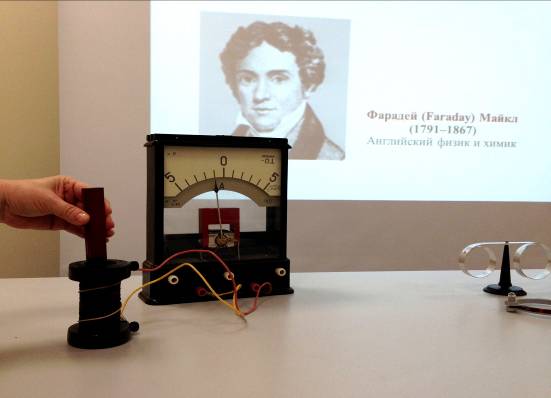 Кадр 2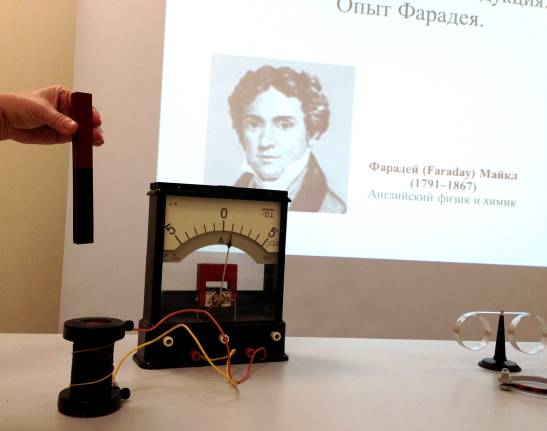 Кадр 3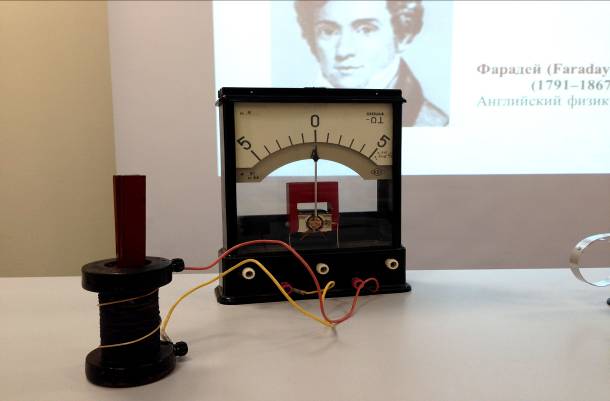 